									Hankkeen seurantaraportti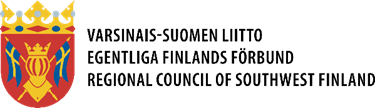 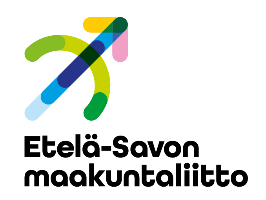 Matkailuelinkeinon elpymistä edistävät kehittämishankkeetSeurantajakso  -   Hankkeen perustiedotHankkeen nimi	Hankkeen asianro	Hakijan nimi	Hankkeen vastuuhenkilö	Hakijan sähköpostiosoite	Seurantaraportin täyttäjän tiedotLomakkeen täyttäjän nimiPuhelinnumero	Postiosoite	Sähköpostiosoite	IndikaattoritiedotMyötävaikutuksella säilyvät yritykset rahoitushakemuksessa	 	kplMyötävaikutuksella säilyvät yritykset seurantajaksolla			kplSäilyvien yritysten nimet:Myötävaikutuksella säilyvät työpaikat rahoitushakemuksessa	 	kplMyötävaikutuksella säilyvät työpaikat seurantajaksolla		 	kplTyöpaikat, jotka säilyvät hankkeen myötävaikutuksella:Myötävaikutuksella syntyvät uudet yritykset rahoitushakemuksessa	 	kplMyötävaikutuksella syntyvät uudet yritykset seurantajaksolla		kplKuvaus ja perustelut: Myötävaikutuksella syntyvät uudet työpaikat rahoitushakemuksessa		kplMyötävaikutuksella syntyvät uudet työpaikat seurantajaksolla		kplKuvaus ja perustelut: Myötävaikutuksella käynnistyneet kehitysprosessit rahoitushakemuksessa	kplMyötävaikutuksella käynnistyneet kehitysprosessit seurantajaksolla		kplKuvaus ja perustelut:Kuvaus hankkeen toteutumisesta maksatusjaksollaKerro, mitä maksatuskaudella on tapahtunut. Raportoinnin tulee lisäksi kuvata miten, hanke on (1) edistänyt alueen matkailuelinkeinon elpymistä koronapandemian vaikutuksista (2) vahvistanut matkailun koordinaatiota ja johtamista alueella sekä (3) edistänyt Suomen matkailustrategian toteuttamista.Päivämäärä		Allekirjoitus 		Nimenselvennys	